森っ子元気な応援助成応募用紙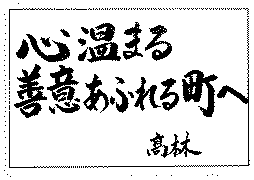 （団体）（団体）（団体）（団体）（団体）（団体）（団体）（団体）提出日提出日提出日平成　　年　　月　　日平成　　年　　月　　日応募部門応募部門応募部門応募部門スポーツスポーツスポーツ文　　　化団体名（所在地：　　　　　　　　　　　　　　　　　　　　　　　　　　　　　　　　　　）（所在地：　　　　　　　　　　　　　　　　　　　　　　　　　　　　　　　　　　）（所在地：　　　　　　　　　　　　　　　　　　　　　　　　　　　　　　　　　　）（所在地：　　　　　　　　　　　　　　　　　　　　　　　　　　　　　　　　　　）（所在地：　　　　　　　　　　　　　　　　　　　　　　　　　　　　　　　　　　）（所在地：　　　　　　　　　　　　　　　　　　　　　　　　　　　　　　　　　　）（所在地：　　　　　　　　　　　　　　　　　　　　　　　　　　　　　　　　　　）（所在地：　　　　　　　　　　　　　　　　　　　　　　　　　　　　　　　　　　）（所在地：　　　　　　　　　　　　　　　　　　　　　　　　　　　　　　　　　　）（所在地：　　　　　　　　　　　　　　　　　　　　　　　　　　　　　　　　　　）（所在地：　　　　　　　　　　　　　　　　　　　　　　　　　　　　　　　　　　）（所在地：　　　　　　　　　　　　　　　　　　　　　　　　　　　　　　　　　　）ふりがな代表者氏名代表者住所連　絡　先電話番号電話番号携帯番号携帯番号携帯番号連　絡　先E-mailE-mail応募理由活動内容特に力を入れて活動していること特に力を入れて活動していることこれからの活動についてこれからの活動について活動中の様子（写真等）余白に写真の説明を書いてください。活動中の様子（写真等）余白に写真の説明を書いてください。活動中の様子（写真等）余白に写真の説明を書いてください。活動中の様子（写真等）余白に写真の説明を書いてください。推薦者※推薦者がいる場合のみ記入推薦者※推薦者がいる場合のみ記入氏　　名氏　　名氏　　名推薦者※推薦者がいる場合のみ記入推薦者※推薦者がいる場合のみ記入住　　所住　　所住　　所推薦者※推薦者がいる場合のみ記入推薦者※推薦者がいる場合のみ記入連 絡 先連 絡 先連 絡 先（自宅・携帯）（自宅・携帯）（自宅・携帯）（自宅・携帯）（自宅・携帯）（自宅・携帯）（自宅・携帯）（自宅・携帯）推薦者※推薦者がいる場合のみ記入推薦者※推薦者がいる場合のみ記入団体との関係団体との関係団体との関係